ΤίτλοςΔημιουργία Πράσινου Σημείου του Δήμου ΑρταίωνΦορέας Υλοποίησης ΔΗΜΟΣ ΑΡΤΑΙΩΝΠροϋπολογισμός 808.337,47 €Διαρθρωτικό Ταμείο ΤΑΜΕΙΟ ΣΥΝΟΧΗΣΠεριγραφή Το έργο περιλαμβάνει την κατασκευή των απαιτούμενων έργων υποδομής και την προμήθεια εξοπλισμού για τη δημιουργία του κεντρικού πράσινου σημείου του Δήμου. Επίσης περιλαμβάνονται δράσεις ενημέρωσης και δημοσιότητας, συνδέσεις με τα δίκτυα ΟΚΩ και σωστικές αρχαιολογικές έρευνες. Στόχος Πρόληψη παραγωγής αποβλήτων, προετοιμασία για επαναχρησιμοποίηση, χωριστή συλλογή-ανακύκλωση συμπεριλαμβανομένης της κομποστοποίησης.ΑποτελέσματαΑύξηση της επαναχρησιμοποίησης και της ανακύκλωσης αστικών αποβλήτων στον Δήμο Αρταίων.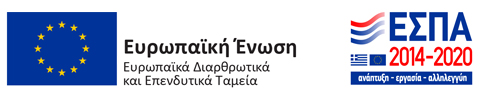 